Advisory Committee Chair             　     　　　　　　　　　　                                                                                                                          Dean Moshe Kam (New Jersy Institute of Technology, Former IEEE President, USA)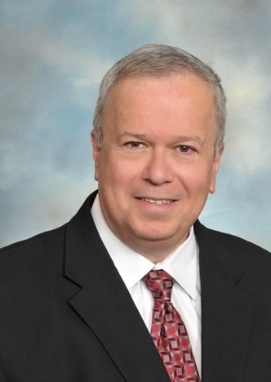 